様式第1号　　　　　　　　　　　　　　　　　　　　　　　　　　　　　　　　　　　　　　令和　　年　　月　　日香南市わんわんパトロール隊　登録・更新申込書（留意事項）　　・危険な行動を避け事故の無いよう活動して下さい。　　・「登録・更新申込書」の記載事項に変更が生じた場合は、速やかに事務局までご連絡下さい。　　・貸与物品は各自適正に管理して下さい。紛失または、汚れて使用出来なくなった場合等は、事務局までお申し出下さい。　　・活動を中止する場合は「活動中止届」を提出し、貸与物品を返却して下さい。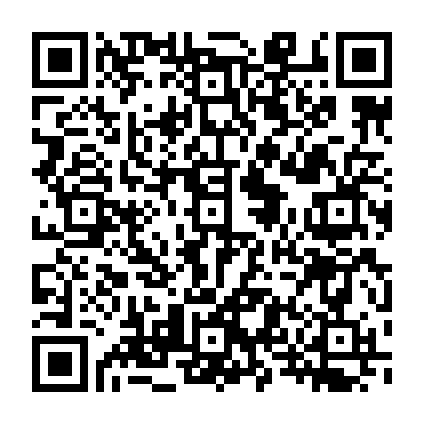 → こちらからも入力できます。申込書フォーム（登録番号）フリガナ氏　名住　所〒　　　　－　　　　　　連　絡　先　　　　―　　　　　―　　　　  (日中連絡が取れる番号を記入)愛犬の名前（犬種）　　　　　　　　　　　　　　　　　　　　（犬種　　　　　　　　　　）　バンダナの大きさ小（40cm　×　40cm）大（55cm  ×　55cm）狂犬病予防注射接種済みである　　　□　接種していない狂犬病予防注射済記載の登録番号（確認出来る方は記入して下さい）狂犬病予防注射済記載の登録番号（確認出来る方は記入して下さい）登録番号が確認できない方は、狂犬病予防注射接種状況について、事務局が香南市環境対策課を通じて確認することに同意しますか。はい　　　　□　いいえ